PROJEKTOWANIE GRAFICZNE STUDIA II STOPNIA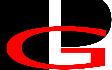 PAŃSTWOWA WYŻSZA SZKOŁA WSCHODNIOEUROPEJSKA W PRZEMYŚLUkarta ZAJĘĆ (SYLABUS) I.  Zajęcia i ich usytuowanie w harmonogramie realizacji programu2. Formy zajęć dydaktycznych i ich wymiar w harmonogramie realizacji programu studiów3. Cele zajęćC 1 - Przedmiot Aplikacje internetowe to zajęcia z informatyki przygotowujące do praktycznych działań w dziedzinie wizualizacji projektów graficznych i multimedialnych w Internecie. C 2 - Student potrafi opisać i zrealizować przy użyciu cyfrowych mediów zagadnienia związane z aplikacjami internetowymi (tworzenie stron pod kątem wyszukiwarek, tworzenie łączy do stron zewnętrznych).                                                                                                                     C 3 - student posiada umiejętności formułowania i analizowania problemów badawczych, technicznych z zakresu aplikacji internetowych, a także umiejętność opracowania i prezentacji wyników badań.        4. Wymagania wstępne w zakresie wiedzy, umiejętności i innych kompetencji.    Wymagana bardzo dobra znajomość obsługi komputera, wiadomości z zakresu tworzenia stron internetowych, rodzaju i przeznaczenia grafiki wektorowej i rastrowej, znajomość zagadnień związanych z zasadami i technologią zapisu obrazu ruchomego. Przygotowanie propozycji dyplomowej pracy magisterskiej. Szczegóły ustalane indywidualnie.5. Efekty uczenia się dla zajęć, wraz z odniesieniem do kierunkowych efektów uczenia się6. Treści kształcenia – oddzielnie dla każdej formy zajęć dydaktycznych (W- wykład, K- konwersatorium, L- laboratorium, P- projekt, PZ- praktyka zawodowa)P-projekt7. Metody weryfikacji efektów uczenia się  /w odniesieniu do poszczególnych efektów/8. Narzędzia dydaktyczne9. Ocena osiągniętych efektów uczenia się9.1. Sposoby ocenyOcena formującaOcena podsumowująca9.2. Kryteria oceny10. Literatura podstawowa i uzupełniającaLiteratura podstawowa:G. Holden, S. Wills, Dreamweaver – prosto – poglądowo – wnikliwie o grafice, Warszawa, MikomB. Underdahl, Flash MX. Głębsze spojrzenie, HELION, Gliwice, K. Jamsa,  JAVA, Wydawnictwo Mikom 1996.N. Adnani, K. Airgid, Flash 5 – Techniki zaawansowane, Helion 2002.L. Argerich, W. Choi,  PHP 4 – Zaawansowane programowanie – Helion 2002.
Literatura uzupełniająca :R. Lynch,Photoshop CS. Zaawansowane techniki, Mikom, 2005.P. Lenar,  SWiSHmax ćwiczenia, Helion, 2007.R. Zimek, SWiSHmax! Animacje Flash jakie to proste, Wyd. PWN, 2007.11. Macierz realizacji zajęć12. Obciążenie pracą studenta13. Zatwierdzenie karty zajęć do realizacji.1. Odpowiedzialny za zajęcia:                                             Dyrektor Instytutu:Przemyśl, dnia  ………………………Jednostka prowadząca kierunek studiówInstytut Humanistyczno-ArtystycznyNazwa kierunku studiówProjektowanie GraficzneForma prowadzenia studiówstacjonarneProfil studiówpraktycznyPoziom kształcenia studia II stopniaNazwa zajęćPracownia aplikacji internetowychKod zajęćPG2 K07Poziom/kategoria zajęćZajęcia kształcenia kierunkowego(zkk)Status zajęćObowiązkowyUsytuowanie zajęć w harmonogramie realizacji zajęćSemestr III, IVJęzyk wykładowypolskiLiczba punktów ECTS10/11 pkt. ECTS 5 pkt. ECTS sem. III/ 5/6 pkt. ECTS sem. IVKoordynator zajęćdr Elżbieta CieszyńskaOdpowiedzialny za realizację zajęćdr Elżbieta CieszyńskaWykład WĆwiczeniaCKonwersatoriumKLaboratoriumLProjektPPraktykaPZInne----10545/60--Lp.Opis efektów uczenia się dla zajęćOdniesienie do kierunkowych efektów uczenia się - identyfikator kierunkowych efektów uczenia sięW_01Posiada wiedzę o dokonaniach i aktualnych tendencjach w sztukach wizualnych, a także przyswoił wiedzę o współczesnych osiągnięciach z obszaru projektowania stron WWW.K_W04W_02Zna specyfikę i możliwości komputerowych programów graficznych i wie które z nich są niezbędne do wizualizacji projektów graficznych i multimedialnych w internecie.K_W07W_03Zna możliwości zastosowania technologii internetowych. Posiada wiedzę dotyczącą języka html, tworzenia szablonów, aplikacji internetowych, umieszczania stron www na serwerze istotnych elementów z zakresu działań w obszarze internetu.K_W10W_04Zna zasady kreatywnego, logicznego i celowego projektowania całych systemów oraz poszczególnych składników informacji i identyfikacji wizualnej przydatnych przy projektowaniu aplikacji internetowych.K_W11U_01Posiada umiejętność świadomego zastosowania narzędzi z obszaru warsztatu projektowego i artystycznego przy graficznym opracowywaniu  stron internetowych. K_U02U_02 Świadomie posługuje się właściwą techniką i technologią w realizacjach projektowych przy opracowywaniu i tworzeniu stron internetowych z zachowaniem wysokiego profesjonalizmu warsztatowego i artystycznego.K_U04U_03Świadomie posługuje się narzędziami warsztatu artystycznego takimi jak: sprzęt fotograficzny, filmowy, klasyczny warsztat projektowy do realizacji zadań związanych z aplikacjami internetowymi.                                                                                                    K_U05U_04Rozwinął swoje umiejętności warsztatowe pozwalające na realizację niekonwencjonalnych projektów z zastosowaniem najnowszych rozwiązań technologicznych do wizualizacji własnych projektów artystycznych w InternecieK_U07K_01Jest świadomy konieczności stałego uzupełniania swoich wiadomości i umiejętności, szczególnie w świetle poszerzającej się wiedzy i rozwoju technologicznego.K_K02K_02Jest zdolny do efektywnego wykorzystania: wyobraźni, intuicji, zdolności twórczego myślenia, twórczej pracy i potrafi pobudzać do działań twórczych inne osoby.K_K05K_03Posiada umiejętność współpracy i integracji podczas realizacjizespołowych prac projektowych w obszarze zagadnień technologii sieciowych.K_K07Lp.Tematyka zajęć – szczegółowy opis bloków tematycznych Semestr IIIL.godzinP 1PROJEKT- Opracowanie graficznej warstwy strony internetowej.1.wydarzenie kulturalne.2. instytucja kultury. Zakres projektu.Mapa stronyTreściTestowanie stronyUruchomienie strony30P2praca Z ObIeKtaMI prOGraMU FLashUmieszczanie animacji Flash na stronie WWW.Wyświetlanie filmów wideo przy użyciu technologii Flash.5P 3omówienie Technologii dynaMIcZnych strOn WWWTworzenie stron WWW za pomocą ASP, ColdFusion oraz PHP.Tworzenie zestawów stron macierzystych i szczegółowych.Tworzenie strony szczegółowej. Zaawansowane funkcje  języka skryptowego Action Script.Współpraca ze środowiskiem Action Script oraz dyrektywami języka PHP.5P 4UMIESZCZANIE STRONY WWW NA SERWERZE.Hosting. Właściwości domen internetowych.Zarzadzanie ruchem w witrynie WWW.5                                                            Razem                                                            Razem45Lp.Tematyka zajęć – szczegółowy opis bloków tematycznych Semestr IVL.godzinP 5 PRACA DYPLOMOWA Realizacja pracy dyplomowej stanowiącą indywidualną i złożoną formę wypowiedzi artystycznej i projektowej. Zakres  pracy dyplomowej ustalany indywidualnie z prowadzącym zajęcia.60/60                                                            Razem                                                            Razem60/60Symbol efektu uczenia sięForma weryfikacjiForma weryfikacjiForma weryfikacjiForma weryfikacjiForma weryfikacjiForma weryfikacjiForma weryfikacjiSymbol efektu uczenia sięEgzamin ustnyEgzamin pisemnyKolokwiumProjektSprawdzian wejściowySprawozdanieInneW_01XXRozmowa indywidualna W_02XXRozmowa indywidualnaW_03XXRozmowa indywidualnaW_04XXRozmowa indywidualnaU_01XXPrzegląd prac, obserwacja aktywności,U_02XXPrzegląd prac, obserwacja aktywności, U_03XXPrzegląd prac, obserwacja aktywności,U_04XXPrzegląd prac, obserwacja aktywności,K_01XXPrzegląd pracobserwacja aktywności,K_02XXPrzegląd prac, obserwacja aktywności,K_03XXPrzegląd prac, obserwacja aktywności,SymbolForma zajęćN1Wykład  połączony z prezentacja prac artystycznych i dzieł sztuki   realizujących zagadnienia.N2Projekt artystyczny połączony z korektą i rozmową indywidualną N3Wykonanie projektu, prezentacja  i analiza  prac studenta.N4Realizacja pracy dyplomowej, aneksu. Obrona magisterskiej pracy dyplomowej przed komisją dyplomową. Kolokwium dyplomowe.F1Ocena za realizację projektu 1 w sem. IIIF2Ocena za realizację projektu 2 w sem. IIIF3Ocena za realizację projektu 3 w sem. IIIF4Ocena za realizację projektu 4 w sem. IIIF5Ocena za realizację pracy dyplomowej, projekt 5 w sem. IVP1Zaliczenie z oceną za III semestr na podstawie oceny F1,F2, F3, F4 (średnia zwykła)P2Ocena za realizację pracy dyplomowej F5 dokonana przez komisję dyplomową. (średnia zwykła)Symsymbol efektu uczenia sięNa ocenę 3Na ocenę 3,5Na ocenę 4Na ocenę 4,5Na ocenę 5W_01W_02W_03W_04Osiągnięcie zakładanych efektów uczenia się z pominięciem niektórych ważnych aspektów z obszaru sztuk wizualnych i grafiki użytkowej.Osiągnięcie zakładanych efektów uczenia się z pominięciem niektórych istotnych aspektów i zagadnień związanych ze sztuką, wiedzą o możliwościach komputerowych programach graficznych. Zna na poziomie podstawowym zagadnienia związane z podstawami języka HTML i komunikacji internetowej. Osiągnięcie zakładanych efektów uczenia się z pominięciem niektórych mniej istotnych aspektów związanych ze specyfiką i możliwościami programów komputerowych i ich wykorzystaniu w realizacji zadań z przedmiotu projektowanie dla internetu. Posiada wiedzę związaną z informatyką i zagadnieniami technologii sieciowych.Osiągnięcie zakładanych efektów uczenia się obejmujących wszystkie istotne aspekty z pewnymi nieścisłościami  lub błędami w zakresie grafiki użytkowej w szczególności z  wiedzy o działaniach w dziedzinie wizualizacji projektów graficznych i w Internecie.Osiągnięcie zakładanych efektów uczenia się obejmujących wszystkie istotne aspekty związane z obszarem zajęć z zakresu wiedzy o zasadach projektowania dla internetu. Zna dokonania i aktualne trendy w sztukach wizualnych z zastosowaniem technologii internetowych.U_01U_02U_03U_04Student osiągnął elementarne umiejętności z zakresu ocenianego efektu. Zaliczenie wszystkich zadań, opanowanie materiału na poziomie podstawowym z zakresu budowy aplikacji internetowych i przygotowania materiałów do publikacji.Student osiągnął umiejętności na poziomie podstawowym z zakresu ocenianego efektu. Zaliczenie wszystkich zadań, opanowanie materiału i spełnienie podstawowych wymagań dotyczących realizacji zadań. na poziomie podstawowym. Student ma podstawową  umiejętność z zakresu budowy i poprawności działania aplikacji internetowych w środowisku sieciowym. Student osiągnął umiejętności z zakresu ocenianego efektu. Realizuje prace w oparciu o indywidualne twórcze inspiracje. Bierze się pod uwagę zarówno ocenę osiągniętego poziomu, jak i rozwój (inwencja i umiejętność realizowania zadań, zaangażowanie i skuteczność). Posiada umiejętność wykorzystania możliwości graficznych programów komputerowych do świadomych działań artystycznych przy projektowaniu i przygotowywaniu publikacji na różnych nośnikach.Student osiągnął umiejętności z zakresu ocenianego efektu na poziomie zadowalającym. Aktywny udział w zajęciach, zaangażowanie, postępy i systematyczna praca.  Bierze się pod uwagę zarówno ocenę osiągniętego poziomu, jak i rozwój (inwencja i umiejętność). Realizuje zadania przy wykorzystaniu innych nośników cyfrowych (sprzęt fotograficzny, filmowy). Swobodnie posługuje się programami graficznymi i wie jak przygotować publikacje na nośnikach i do różnych mediów.Student osiągnął w stopniu zaawansowanym umiejętności z zakresu ocenianego efektu. Zaawansowanie warsztatowe i właściwy dobór środków artystycznych do wyrażenia własnej artystycznej wizji. Poszukiwanie nieszablonowych rozwiązań i subiektywna interpretacja tematu. Zna zasady kreatywnego, logicznego i celowego projektowania całych systemów do publikacji w internecie.K_01K_02K_03Student posiada w stopniu elementarnym świadomości w zakresie ocenianego efektu obejmującego kompetencje zawodowe i społeczne i powinien być świadomy  konieczności stałego uzupełniania swoich wiadomości. Jest przygotowany do realizacji zespołowych i zna obowiązujące przepisy dotyczące ochrony własności intelektualnej.Student posiada świadomość w zakresie ocenianego efektu obejmującego kompetencje zawodowe i społeczne i wie o konieczności stałego uzupełniania swoich wiadomości i umiejętności i rozwija je w kreatywnym działaniu, podczas realizacji zespołowych prac projektowych. Zna przepisy dotyczące ochrony własności intelektualnej.Student posiada ponad przeciętną świadomość w zakresie ocenianego efektu obejmującego kompetencje zawodowe i społeczne w świetle poszerzającej się wiedzy i rozwoju technologicznym i jest zdolny do samodzielnych zadań i uzupełniania swoich wiadomości warsztatowych z zakresu przedmiotu.Symbolefektu uczenia sięOdniesienie efektu do efektów zdefiniowanych dla programuCele zajęćTreści programoweNarzędzia dydaktyczneSposoby ocenyW_01K_W04C 1, C 2, C 3P1, P2, P3, P4N1, N2,N3, N4F1, F2, F3, F4W_02K_W07C 1, C 2, C 3P1, P2, P3, P4N1, N2, N3,N4F1, F2, F3, F4W_03K_W10C 1, C 2, C 3P1, P2, P3, P4N1,N2, N3,N4F1, F2, F3, F4W_04K_W11C 1, C 2, C 3P1, P2, P3, P4N1, N2,N3,N4F1, F2, F3, F4U_01K_U02C 1, C 2, C 3P1, P2, P3, P4N2, N3, N4F1, F2, F3, F4U_02K_U04C 1, C 2, C 3P1, P2, P3, P4N2, N3, N4F1, F2, F3, F4U_03K_U05C 1, C 2, C 3P1, P2, P3, P4N2, N3, N4F1, F2, F3, F4U_04    K_U07C 1, C 2, C 3P1, P2, P3, P4N2, N3, N4F1, F2, F3, F4K_01K_K02C 1, C 2, C 3P1, P2, P3, P4N2, N3, N4F1, F2, F3, F4K_02K_K05C 1, C 2, C 3P1, P2, P3, P4N2, N3, N4F1, F2, F3, F4K_03K_K07C 1, C 2, C 3P1, P2, P3, P4N2, N3, N4F1, F2, F3, F4Forma aktywnościŚrednia liczba godzin na zrealizowanie aktywnościUdział w wykładach 0Udział w ćwiczeniach0Udział w konwersatoriach/laboratoriach/projektach45/60/60Udział w praktyce zawodowej0Udział nauczyciela akademickiego w egzaminie (semestralny przegląd prac )2/2/2Udział w konsultacjach6/8/8Suma godzin kontaktowych53/70/70Samodzielne studiowanie treści wykładów0Samodzielne przygotowanie do zajęć kształtujących umiejętności praktyczne92/72/102Przygotowanie do konsultacji2/4/4Przygotowanie do egzaminu i kolokwiów (semestralny przegląd prac )3/4/4Suma godzin pracy własnej studenta97/80/110Sumaryczne obciążenie studenta150/150-180Liczba punktów ECTS za zajęcia5/5-6 pkt. ECTSObciążenie studenta zajęciami kształtującymi umiejętności praktyczne137/132/162Liczba punktów ECTS za zajęcia kształtujące umiejętności praktyczne5/5-6 pkt. ECTS